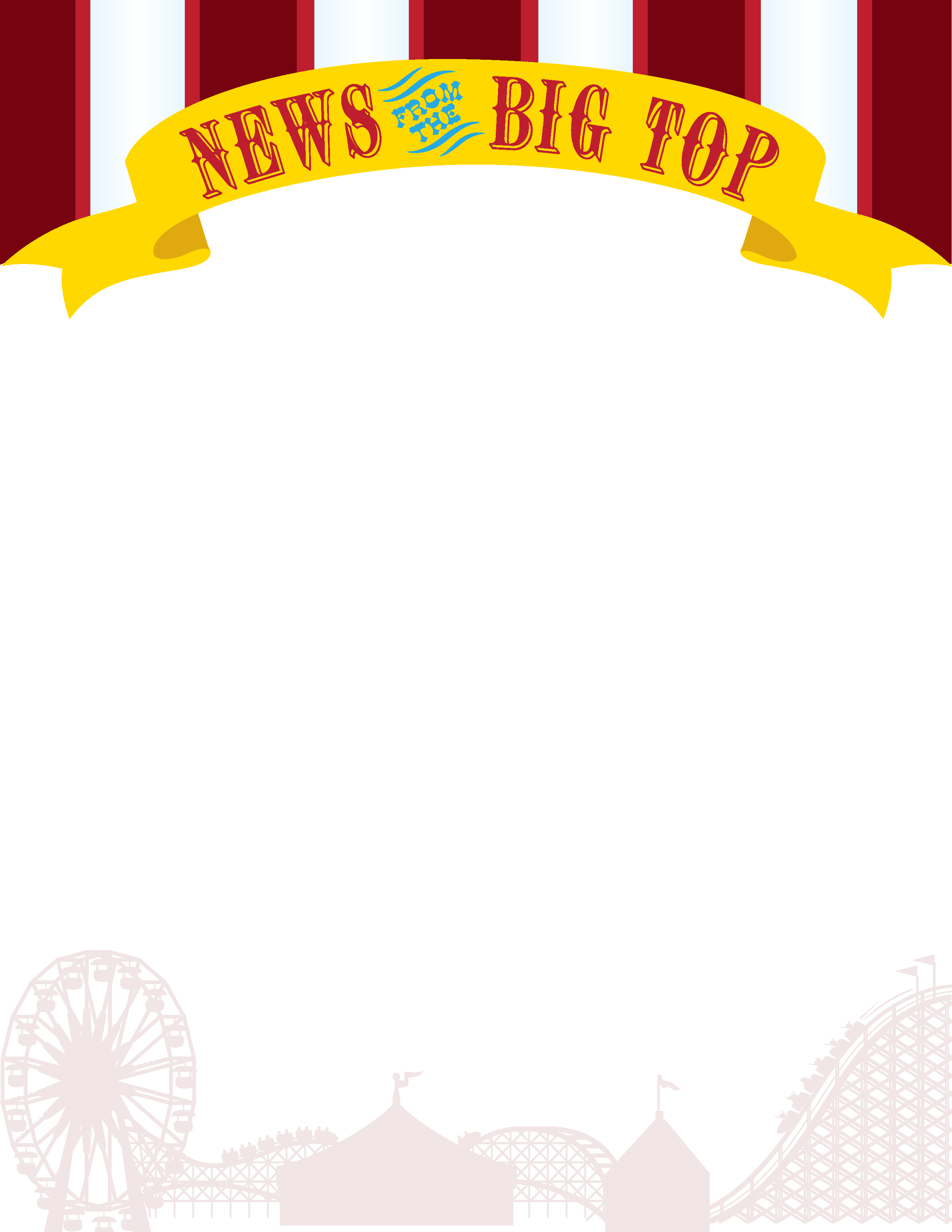 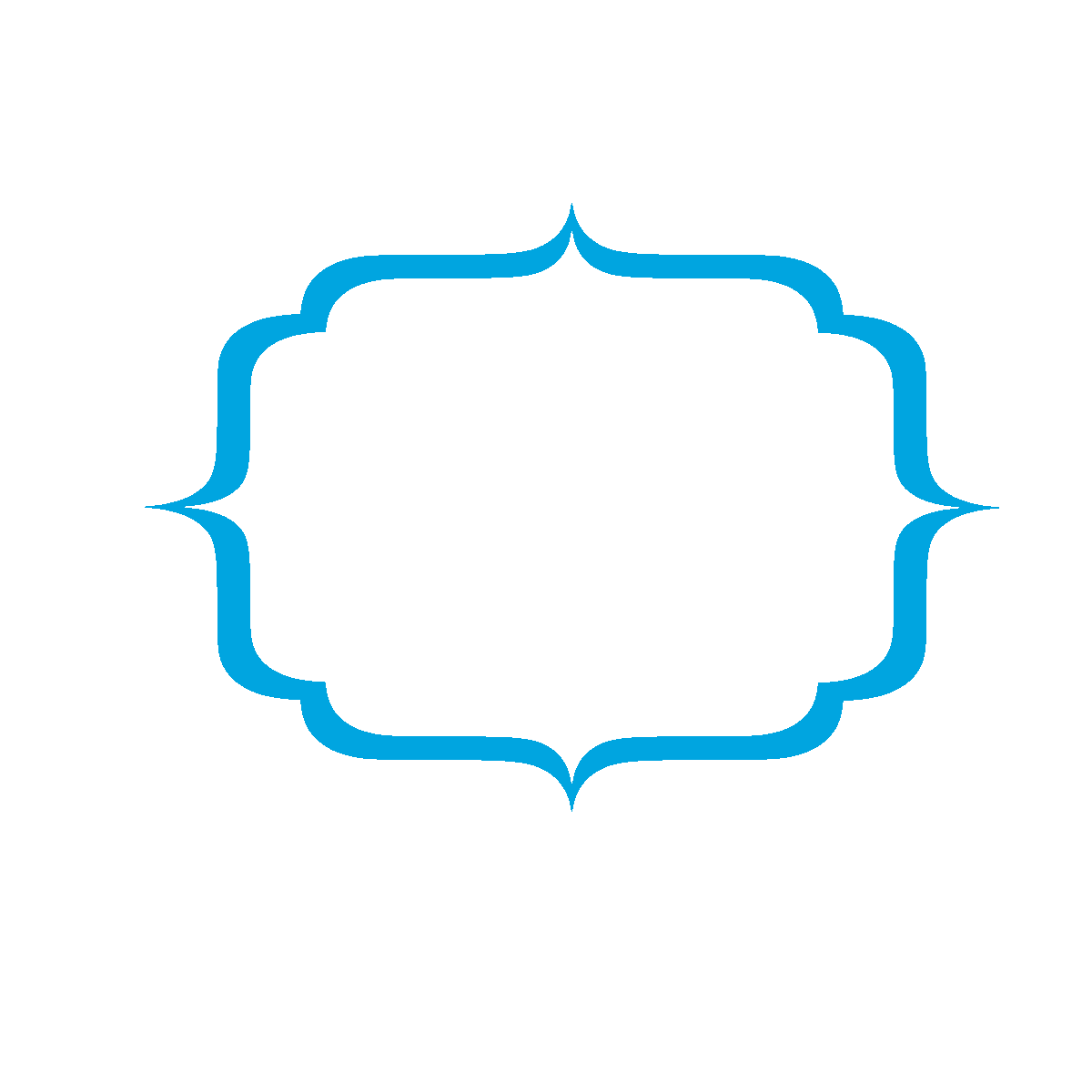 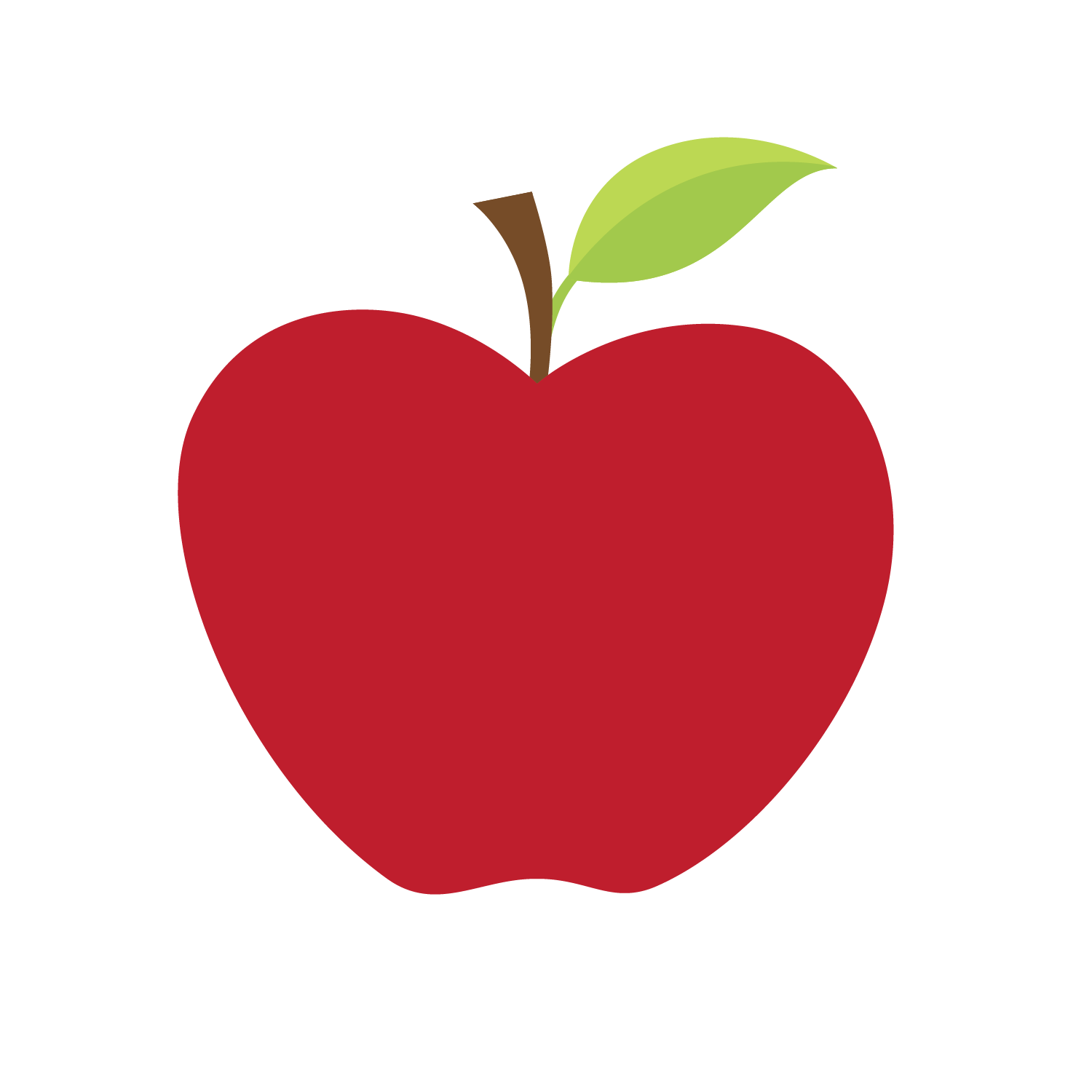 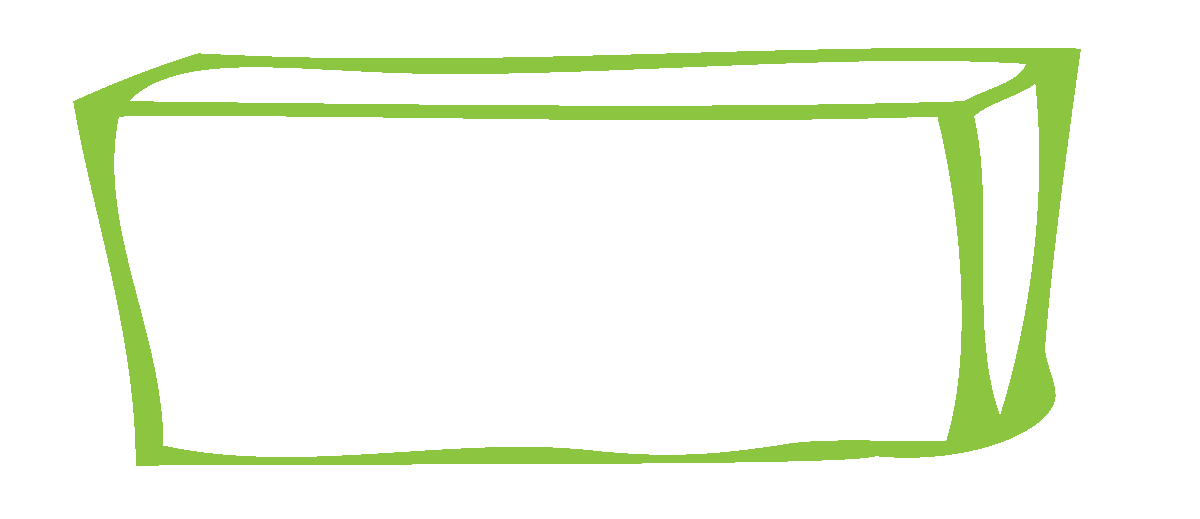 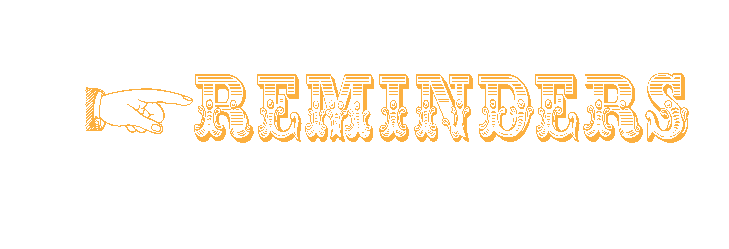 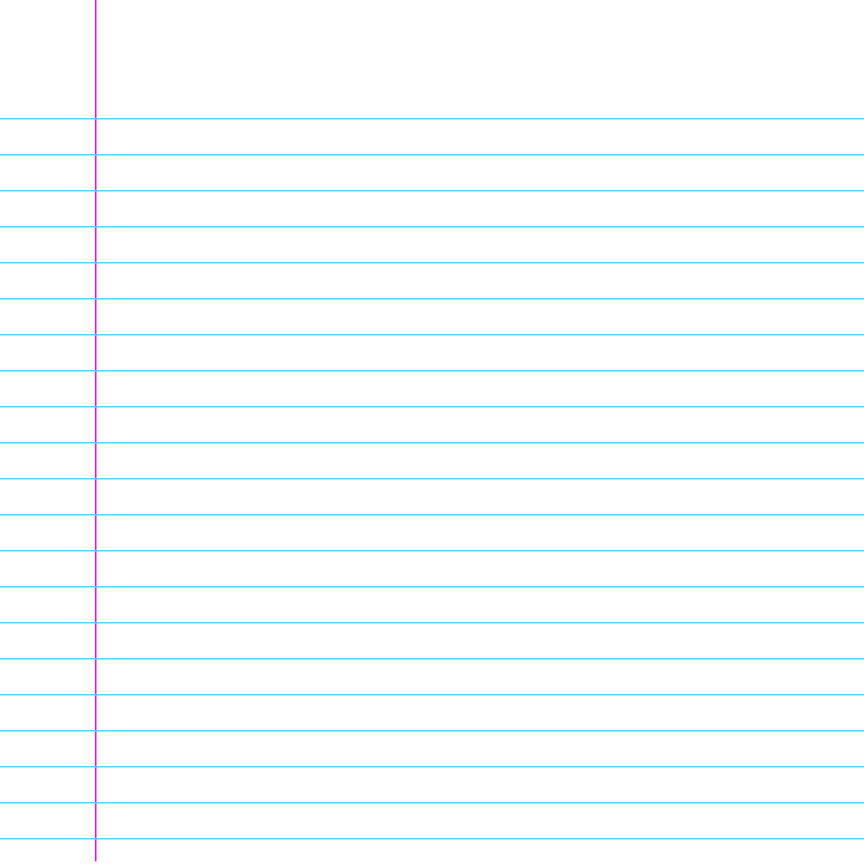 READING/PHONICSGRAMMAR/WRITINGMATHSCIENCE/SOCIAL STUDIESMain Idea & DetailsInferringVowel Patterns: aw, au, au(augh), alContractionsSuffixesPersuasive LetterTime, Graphs, & DataMultiplication FactsLife CyclesWays to be HealthyGovernment & Citizenship